MISTRZOSTWA POLSKI MŁODZIKÓW i MŁODZICZEK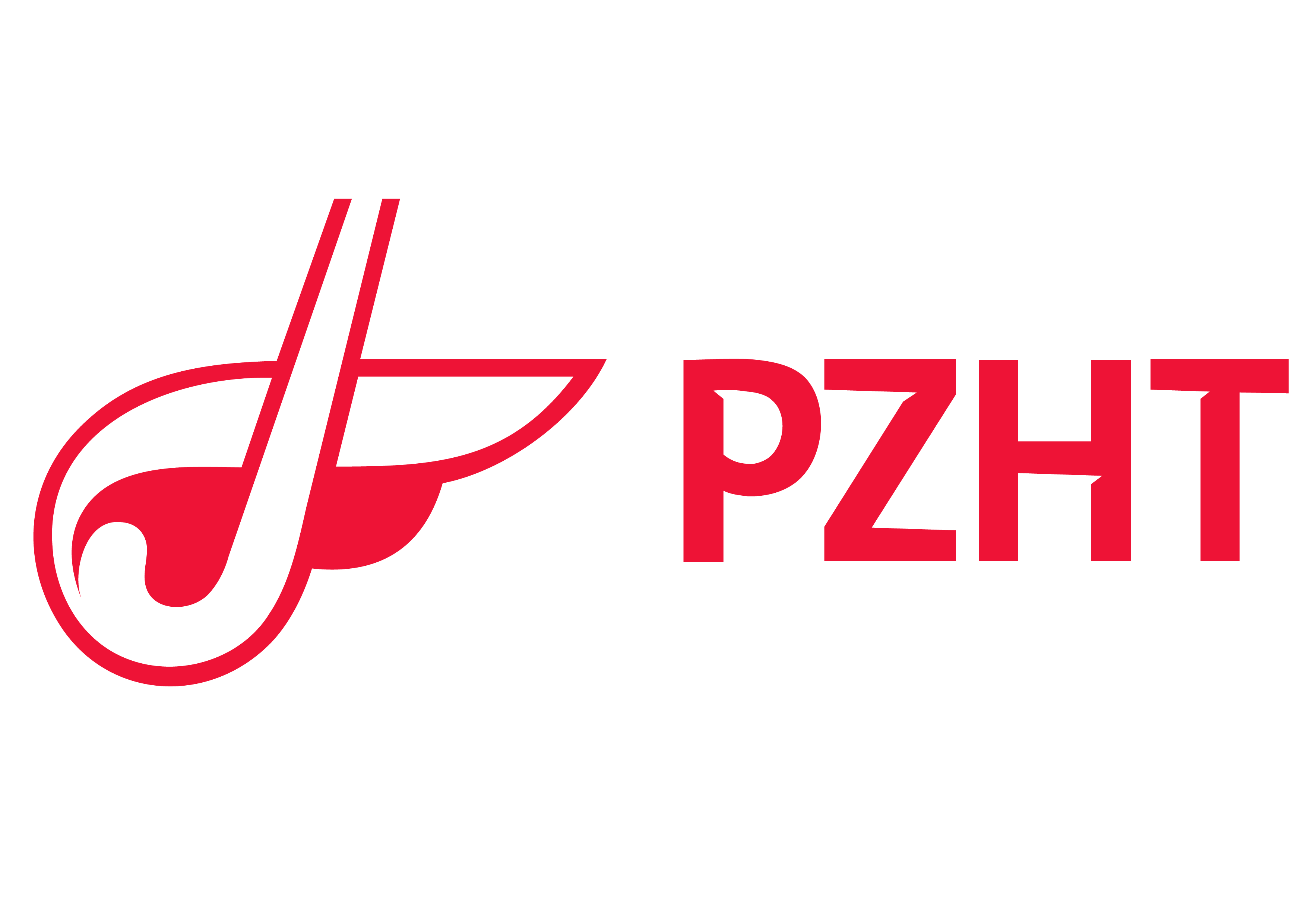 Regulamin systemu rozgrywek sezon 2023I. DRUŻYNY UCZESTNICZĄCEW rozgrywkach biorą udział drużyny zgłoszone do eliminacji w Okręgowych Związkach Hokeja na Trawie (OZHT):Wielkopolskim Związku Hokeja na Trawie (WZHT)Śląskim Związku Hokeja na Trawie (ŚlZHT)Dolnośląskim Związku Hokeja na Trawie (DZHT)Kujawsko-Pomorskim Związku Hokeja na Trawie (KPZHT)Opolskim Związku Hokeja na Trawie (OZHT)Łódzkim Związku Hokeja na Trawie (ŁZHT)II. SYSTEM ROZGRYWEKRozgrywki składają się z trzech faz:okręgowych eliminacji,Międzywojewódzkich Mistrzostw Młodzików,turnieju finałowego.Rozgrywki prowadzone są oddzielnie dla dziewcząt i chłopców, przy czym w fazie okręgowych eliminacji w celu uatrakcyjnienia rozgrywek dopuszczalne jest połączenie kategorii.Okręgowe eliminacje:System gry w fazie eliminacji ustalają odpowiednie Okręgowe Związki Hokeja na Trawie.Eliminacje w okręgach powinny zakończyć się najpóźniej do 30.06.2023. Zmiana terminu zakończenia może ulec zmianie po uzgodnieniu z WGiD PZHT.Organizatorzy rozgrywek są zobowiązani do przesłania do WGiD komunikatu końcowego rozgrywek najpóźniej 5 dni po zakończeniu eliminacji.Międzywojewódzkie Mistrzostwa Młodzików i Młodziczek (MMM)Organizatorem turniejów MMM są Okręgowe Związki Hokeja na Trawie wyznaczone przez WGiD PZHT.Turnieje MMM powinny być rozegrane do 30.09.2023.Organizowane są dwa turnieje w ramach Międzywojewódzkich Mistrzostw Młodzików i Młodziczek:W strefie północnej – drużyny z okręgów WZHT, KPZHT, ŁZHT,W strefie południowej – drużyny z okręgów ŚlZHT, DZHT, OZHT. W turnieju MMM bierze udział 6 drużyn.Prawo gry w turnieju MMM uzyskują drużyny, które zajęły 1-2 miejsce w okręgowych eliminacjach. W porozumieniu z WGiD PZHT organizatorzy mają możliwość zmniejszenia lub zwiększenia ilości drużyn biorących udział w turnieju MMM. Wówczas o podziale miejsc w turnieju MMM decyduje WGiD PZHT proporcjonalnie do ilości drużyn zgłoszonych w okręgowych eliminacjach.Turniej finałowyTurnieje będzie rozegrany w okresie od 01.10.2023 r. do 09.10.2023 r. Data turnieju finałowego podana zostanie w oddzielnym komunikacie.Organizatorem turnieju finałowego jest PZHT. PZHT może powierzyć organizację turnieju finałowego uczestnikowi finałów.W turnieju finałowym zagrają 4 drużyny. Awans do turnieju finałowego uzyskują drużyny, które zajęły 1 i 2 miejsce w MMM.Drużyna, która wygra turniej finałowy uzyskuje tytuł Mistrza Polski Młodzików w sezonie 2023. Turniej finałowy rozegrany zostanie systemem „każdy z każdym”.W turnieju finałowym spotkania mogą zakończyć się wynikiem nierozstrzygniętym.O klasyfikacji końcowej drużyn decydują: większa ilość punktów, w przypadku równej ilości punktów między dwoma i więcej drużynami decyduje w kolejności: lepsza różnica między bramkami zdobytymi a straconymi, większa ilość strzelonych bramek bezpośrednie pojedynki pomiędzy zainteresowanymi drużynami, większa ilość zwycięstw, w tym w.o. w przypadku gdy podpunkty 5.7.2 są równe wówczas następują zawody w karnych zagrywkach. Przyznaje się następujące ilości punktów: za zawody wygrane zwycięska drużyna otrzymuje 3 pkt, za zawody nierozstrzygnięte każda z drużyn otrzymuje po 1 pkt, za zawody przegrane pokonana drużyna otrzymuje 0pkt. Koszty związane z organizacją turnieju zostaną podzielone na wszystkie zgłoszone drużyny.III. OBOWIĄZKI KLUBÓWKluby zobowiązane są do wpłacenia wpisowego bezpośrednio do organizatora rozgrywek eliminacyjnych. Termin wpłaty wpisowego oraz jego wysokość wyznacza organizator. Niedokonanie wpłaty wpisowego w wyznaczonym terminie spowoduje nałożenie dodatkowej opłaty za każdą kolejkę ligową do czasu uregulowania należności. Koszty organizacji turnieju finałowego pokrywane są w następujący sposób:wynajem obiektu - PZHTradiofonizacji i spikera - PZHTopiekę medyczną - PZHTdelegacji delegata technicznego – uczestniczące Klubydelegacji sędziowskich – uczestniczące KlubyNagrody drużynowe i medale - PZHTwody pitnej dla wszystkich drużyn - PZHTIV. UPRAWNIENIA -  ZAWODNICYW rozgrywkach mogą brać udział zawodnicy z roczników: 2010, 2011, 2012.Wszyscy zawodnicy reprezentujący klub w danym sezonie muszą być wpisani na listę zgłoszeniową przed sezonem lub dopisani w trakcie sezonu. Zmiana barw klubowych jest możliwa w terminie wyznaczonym przez Wydział Gier i Dyscypliny PZHT.Zawodnik uprawiony do zawodów jest zobowiązany posiadać:licencję sportowca wydaną przez WGiD PZHT,ważną zdolność lekarską,w przypadkach budzących wątpliwość tożsamość zawodnika weryfikowana jest na podstawie: legitymacji szkolnej, dowodu osobistego, paszportu lub prawa jazdy.Zawodnik, który rozegrał spotkanie w kategorii młodzik nie może tego samego dnia uczestniczyć we współzawodnictwie w innej kategorii wiekowej. Udział zawodnika w zawodach niewpisanego na listę, spowoduje nałożenie kary finansowej określonej w obowiązującym w sezonie halowym Taryfikatorze opłat.V. PRZEPISY GRYPrzepisy gry określono w dokumencie „Przepisy gry – kategoria młodzik”.V. PRZEPISY GRYDokumenty powiązane:Przepisy gry – kategoria młodzik.Regulamin systemu współzawodnictwa i rozgrywek PZHTTaryfikator opłat PZHT.Regulamin dyscyplinarny PZHT.Regulamin został zatwierdzony przez Zarząd PZHT w dniu 25.04.2023 r.